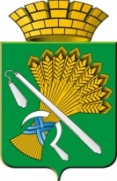 АДМИНИСТРАЦИЯ КАМЫШЛОВСКОГО ГОРОДСКОГО ОКРУГАП О С Т А Н О В Л Е Н И Еот 05.02.2019  N 54О подготовке проекта изменений в Проект планировки и межевания территории центральной части Камышловского городского округа, утвержденный постановлением главы Камышловского городского округа от 02.08.2016г. №835	В соответствии со статьями 45 и 46 Градостроительного кодекса Российской Федерации, Федеральным законом от 06.10.2003 № 131-ФЗ «Об общих принципах организации местного самоуправления в Российской Федерации»,  Генеральным планом развития Камышловского городского округа на период до 2032 года, утвержденным решением Думы Камышловского городского округа  от 27.09.2013 г. №257, на основании заключения комиссии по землепользованию и застройке на территории Камышловского городского округа № 1 от 28.01.2019г., руководствуясь Уставом Камышловского городского округа, администрация Камышловского городского округаПОСТАНОВЛЯЕТ:Подготовить проект изменений в Проект планировки и межевания территории центральной части Камышловского городского округа, утвержденный постановлением главы Камышловского городского округа от 02.08.2016г. №835.         2. Отделу архитекторы и градостроительства администрации Камышловского городского округа (Нифонтова Т.В.) организовать проведение общественных обсуждений по проекту изменений в Проект планировки и межевания территории центральной части Камышловского городского округа, утвержденный постановлением главы Камышловского городского округа от 02.08.2016г. №835.          3. Организационному отделу администрации Камышловского городского округа (Сенцова Е.В.) опубликовать настоящее постановление в газете «Камышловские известия» и разместить данное постановление на официальном сайте Камышловского городского округа в информационно-телекоммуникационной сети «Интернет».          4. Контроль за исполнением настоящего постановления возложить на первого заместителя главы администрации Камышловского городского округа Бессонова Е.А.Глава Камышловского городского округа                                      А.В. Половников 